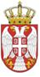         Република СрбијаОСНОВНА ШКОЛА „КРАЉ ПЕТАР  I“        Ниш, Војводе Путника бр. 1           Број: 610-869/8-2-2019- 04        Датум: 04. 06. 2019. године	    Седница бр. 9ИЗВОД ИЗ ЗАПИСНИКА са седнице Шкослког одбора Основне школе „Краљ Петар I“  Нишодржане 04. 06. 2019.  године у Наставничкој канцеларији OДЛУКЕ.	1. Донета Одлука о усвајању записника са претходне седнице.	2.  Донет Закључак да Наставничко веће, Савет родитеља и Школски одбор нису сагласни да дође до изградње објекта за предшколско васпитање и образовање за смештај деце узраста од 3 до 5,5 година, а у оквиру програма „Инклузивно предшколско васпитање и образовање“, који финансира Светска банка. 	3. Донета Одлука о доношењеу Измена плана набавки за 2019. годину..								Записничар								___________________								Лидија Цветковић